Usm01/tab/tab100ACC-COUNT-LIMIT=1200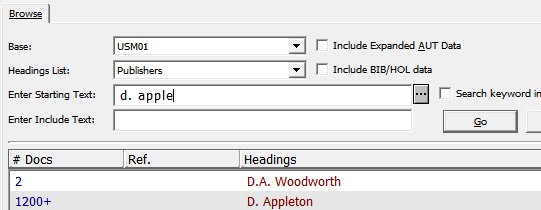 For the display in brief list parameter “set-result-set-limit” in $alephe_root/pc_server_defaults is relevant. Currently it’s not set (default=1000). This leads to the following result: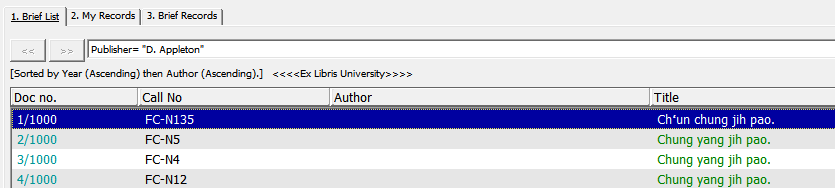 Parameter in $alephe_root/pc_server_defaults changed:        setenv set_result_set_limit     2000View in brief list afterwards: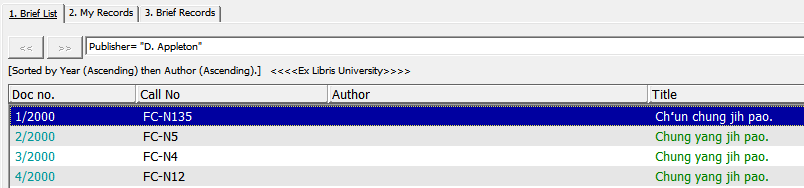 